Dear [INSERT CHARITY CONTACT NAME],I am a member of 100+ Women Who Care about Tucson.  We are a local philanthropic group of women who meet quarterly, contribute locally and connect personally to benefit well deserving charities. Our members have the opportunity to nominate local charities that touch our hearts.  At each quarterly meeting we draw three (3) charities “out of the hat” for consideration.  The members who nominated the charities give brief presentations on each charity, our group votes and the charity with the most votes is the recipient of $5,000 - $10,000 in donations.  I would like to nominate your organization for consideration at our next quarterly meeting.  [INSERT WHY] To do so, I will need additional information from you to share with our group.REQUIRED INFORMATIONCharity Contact, Position, Email Address and Phone NumberEIN NumberYear organization was foundedYear organization became a 501(c)3 organizationNumber of employeesNumber of volunteersMission statement, purpose and who you serveGeographic area that you provide services to in the Phoenix metro areaPrimary programs your organization offers to the communityHow would you define the impact your organization is making in the Phoenix metro area?Total revenues for most recent tax yearTotal expenses for most recent tax yearPercentage of expenses that are program relatedIf you were to receive a donation from 100+ WWC, how would that donation be used?Would any portion of that donation be used for administrative fees?If you were to receive a donation from 100+ WWC, who would the checks be payable to?Do donations to your organization qualify for an Arizona Tax Credit?  If so, which one?Do you provide tax receipts for donors?If [INSERT NAME OF CHARITY] is the recipient of our donation, do you agree not to sell, give or use our member’s contact information for solicitations by yourself or other organizations?If [INSERT NAME OF CHARITY] is the recipient of our donation, would a representative from your organization be available to speak at our next quarterly meeting?Aside from the answers to these questions, 100+ WWC requires the three (3) most recent IRS Form 990s.  If your organization files a Form 990-N (e-Postcard), and you are not required to file IRS Form 990 or 990-E, our chapter requests that three (3) years of year-end financial statements be provided for our review.Aside from potential donations, our goal is to raise awareness and exposure for local charities.  It would be an honor to add [INSERT NAME OF CHARITY] to our list of approved charities.My deadline for receiving this information is [INSERT DATE].Thank you for your help in providing the required information and financial information to 100+ Women Who Care about Tucson.Sincerely,[INSERT MEMBER NAME]http://www.100womenwhocaretucson.org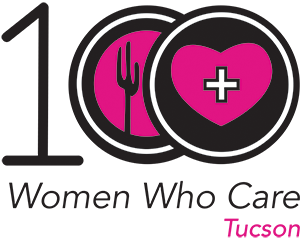 